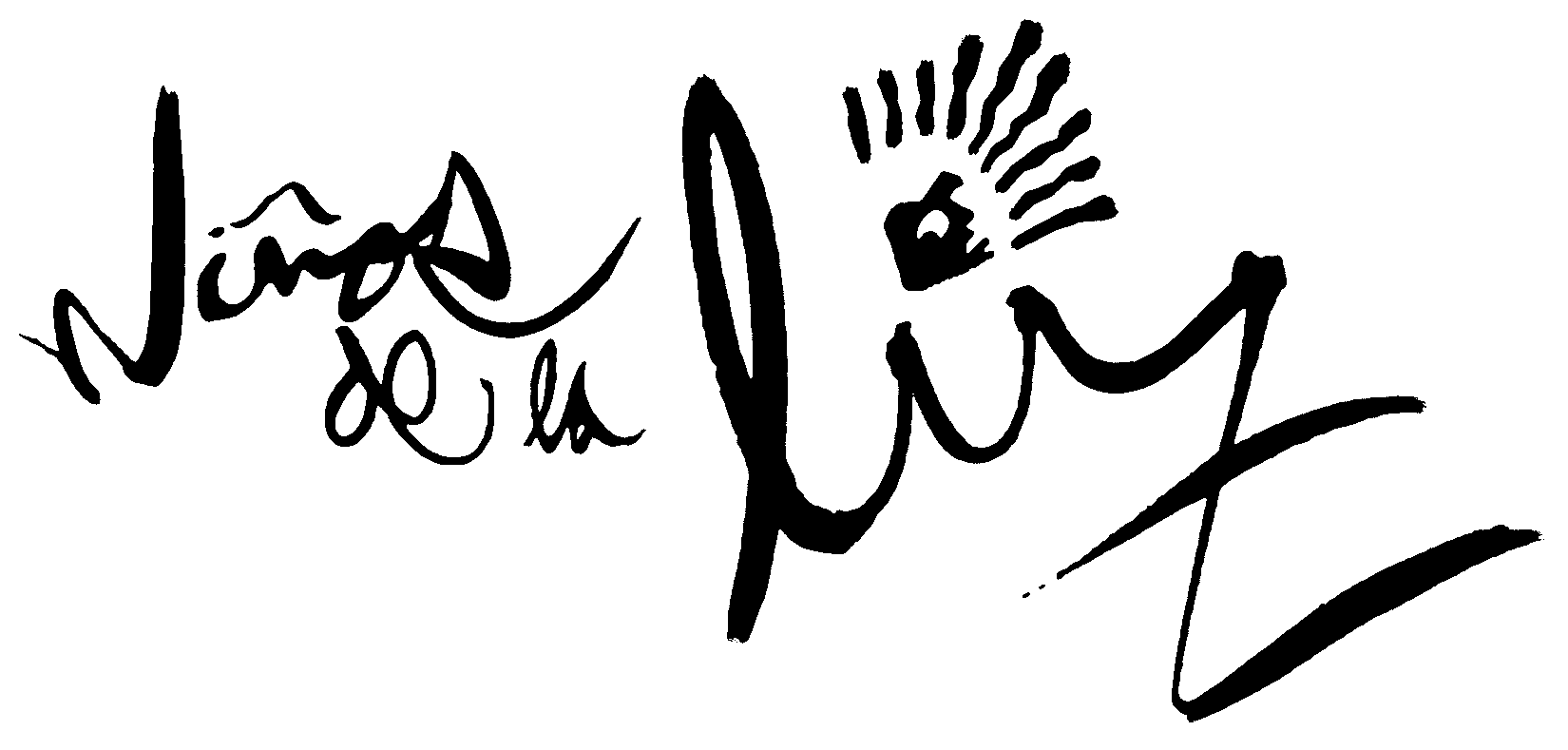 Employment opportunitiesTios/tias – Big Brothers/Sisters or Aunts/UnclesHouse parentsJoin our Niños de la Luz family and have the blessing of sharing love and hope in our beautiful kids' lives.Niños de la Luz is accepting applications to serve in our homes in the Dominican Republic, Venezuela, and South Sudan. We are looking for people with a heart to love and care for our kids in a home setting as caretakers (big brothers and sisters) or house parents, providing for the children's daily needs and sharing the love of Christ with them. House parents and big brothers/sisters work alongside other members of our team (family) and with the teachers at our school, where the boys and neighbors attend. We desire to provide a holistic childhood for each child to encourage their growth into becoming mature God-loving adults.Requirements:-National Christian married couple -Christian singles -Teachable, team-oriented, organized, and even-tempered.-Fluent in the local languageBenefits:-Opportunity to serve and impact lives-Rewarding opportunities-Financial compensation-Food, housing, and utilities-Challenging responsibilities-Christian environmentGeneral requirements:-At least 21 years old-High school graduate-Baptized believer-Active participant in a Christian church-Physically fit and active